LAMPIRAN Lampiran 1 Data PenelitianLampiran 2 Tabel Distribusi T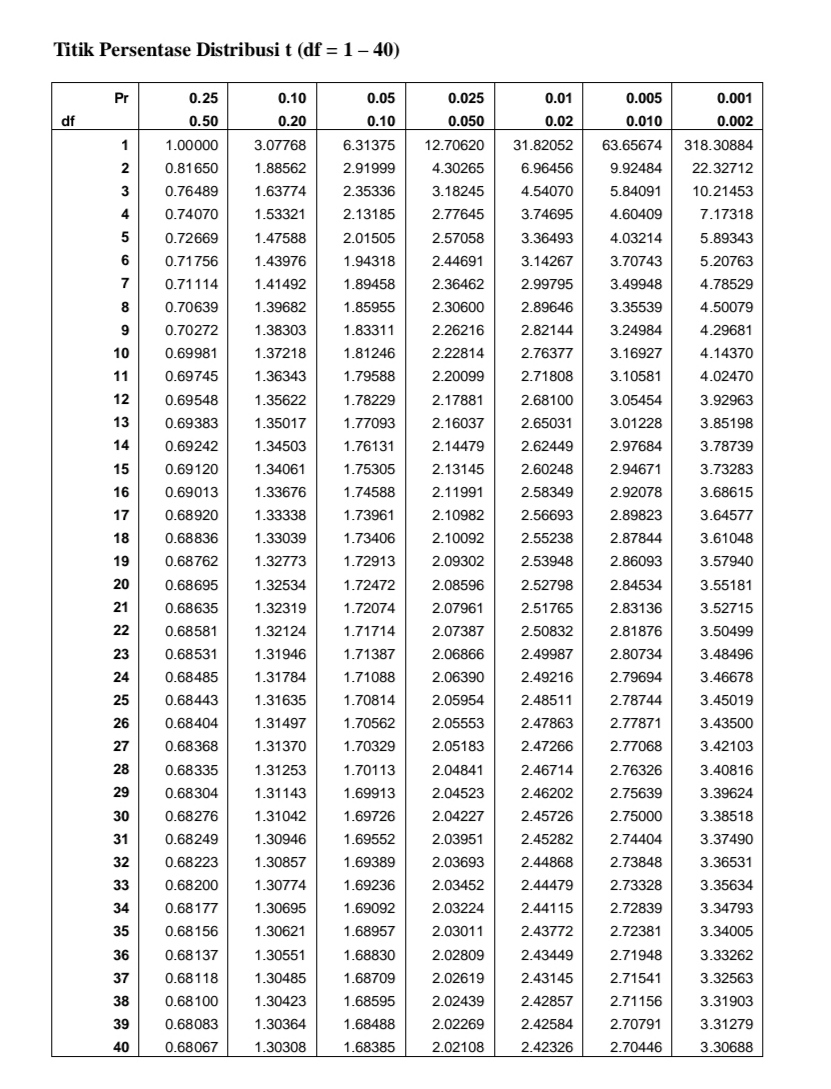 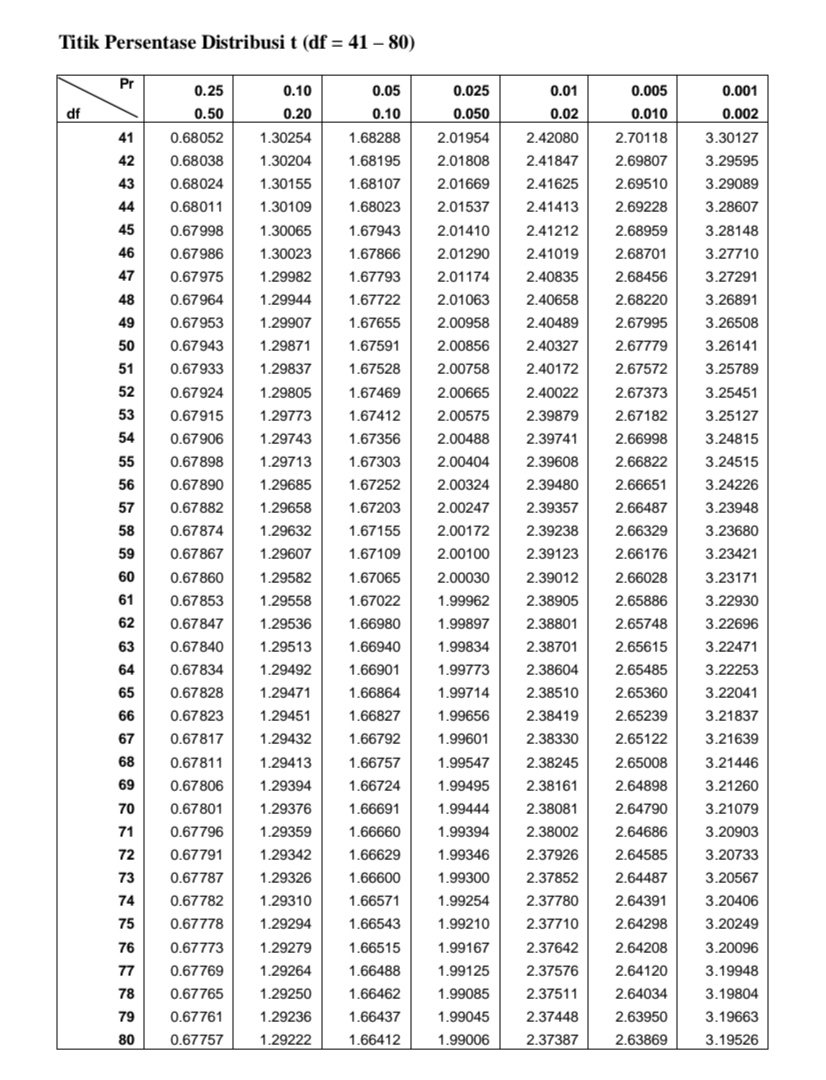 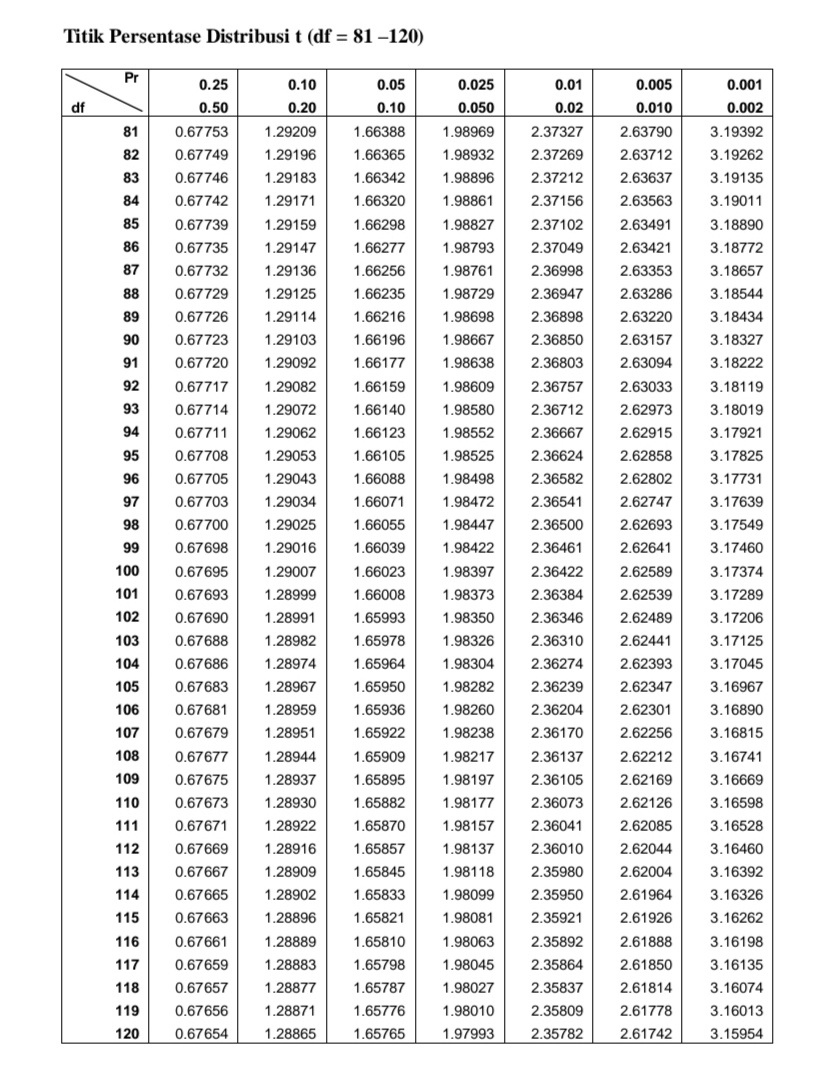 Lampiran 3 Distribusi F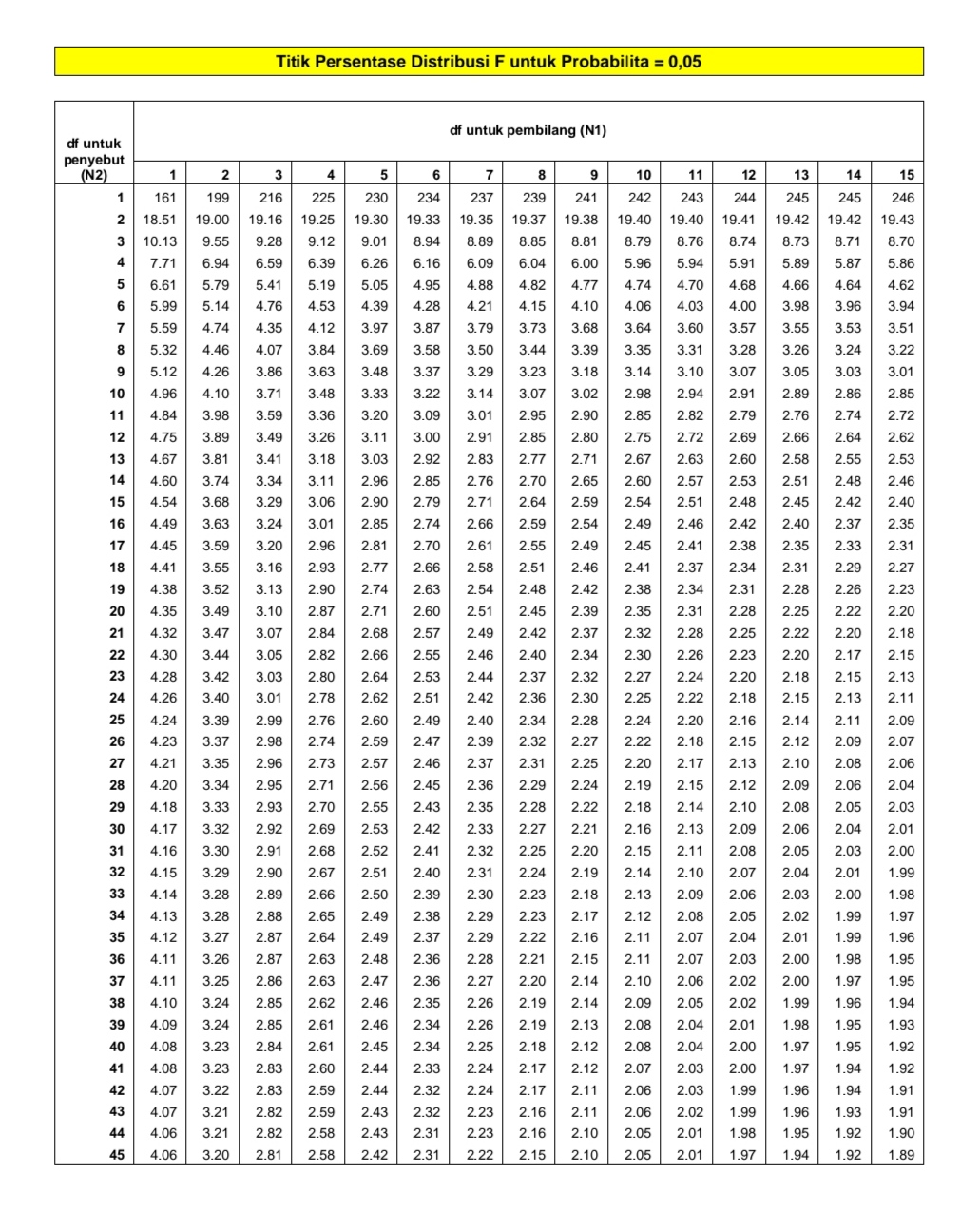 Lampiran 4 Hasil Uji Statistik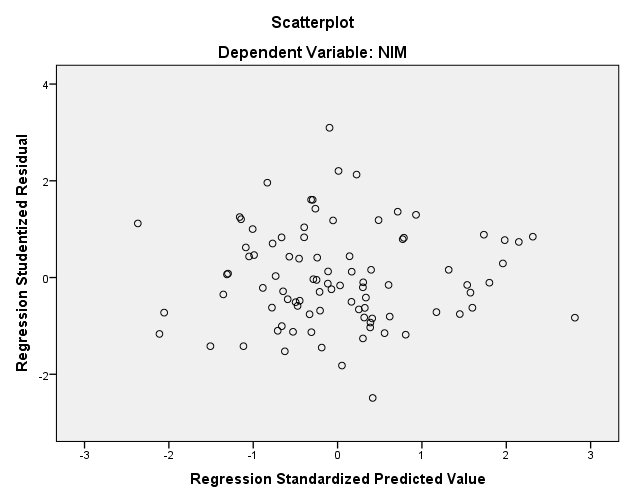 NoBankCapital Adequacy Ratio (CAR)Capital Adequacy Ratio (CAR)Capital Adequacy Ratio (CAR)Capital Adequacy Ratio (CAR)Capital Adequacy Ratio (CAR)Rata-rataNoBank20152016201720182019Rata-rata1.PT Bank Mestika Dharma, Tbk28,08%31,05%34,81%34,43%37,25%33,12%2.PT Bank Ganesha, Tbk13,34%14,27%35,20%29,91%31,39%24,82%3.PT Bank Bumi Arta, Tbk16,39%25,29%25,22%24,92%25,63%23,49%4.PT Bank Central Asia, Tbk19,39%20,04%23,10%23,65%24,49%22,13%5.PT Bank Mega, Tbk16,49%23,30%24,50%21,40%24,25%21,99%6.PT Bank Danamon Indonesia, Tbk19,79%22,18%23.24%22,46%22,83%21,82%7.PT Bank Maspion Indonesia19,37%19,61%24,23%21,55%21,57%21,27%8.PT Pan Indonesia Bank, Tbk16,70%19,92%21,03%22,35%23,89%20,78%9.PT Bank Capital Indonesia, Tbk19,69%21,85%21,01%21,48%17,62%20,33%10.PT Bank QNB Indonesia, Tbk13,58%15,29%14,83%22,40%27,55%18,73%11.PT Bank Artha Graha Internasional, Tbk14,85%20,53%18,55%17,50%19,87%18,26%12.PT Bank CIMB Niaga, Tbk16,40%17,88%18,21%18,66%19,90%18,21%13.PT Bank Nusantara Parahyangan,Tbk16,83%17,87%19,91%16,81%18,82%18,05%14.PT Bank OCBC NISP, Tbk19,19%18,00%18,23%17,01%17,74%18,03%15.PT Bank Sinarmas, Tbk17,70%14,84%16,72%18,83%17,09%17,04%16.PT Bank Permata Indonesia, Tbk13,96%15,10%16,99%17,73%19,90%16,74%17.PT Bank Mayapada International, Tbk12,34%13,26%13,70%12,89%14,59%13,36%18.PT Bank Bukopin, Tbk14,65%15,95%17,02%13,48%11,09%14,44%NoNama Bank Non Performing Loan (NPL)Non Performing Loan (NPL)Non Performing Loan (NPL)Non Performing Loan (NPL)Non Performing Loan (NPL)Rata-rataNoNama Bank 20152016201720182019Rata-rata1.PT Bank Maspion Indonesia, Tbk0,76%0,48%0,98%1,43%2,36%1,20% 2.PT Bank Central Asia, Tbk0,66%1,08%1,47%1,54%1,47%1,24%3.PT Bank Bumi Arta, Tbk0,53%0,80%1,76%1,71%1,60%1,28%4.PT Bank OCBC NISP, Tbk1,39%1,41%1,89%1,72%1,85%1,65%5.PT Bank Capital Indonesia, Tbk0,26%0,89%3,26%3,18%2,88%2,09%6.PT Pan Indonesia Bank, Tbk1,66%2,64%2,94%2,65%3,03%2,58%7.PT Bank Mega, Tbk2,53%3,37%3,57%2,34%1,75%2,71%8.PT Bank Ganesha4,63%2,68%1,33%0,80%4,22%2,73%9.PT Bank Mayapada International, Tbk2,89%1,04%1,68%3,69%4,99%2,86%10.PT Bank Mestika Dharma2,50%3,71%2,57%3,14%2,41%2,87%11.PT Bank Danamon Indonesia, Tbk2,69%3,59%3,55%3,47%2,96%3,25%12.PT Bank Sinarmas, Tbk2,55%2,97%3,23%3,75%4,03%3,31%13.PT Bank CIMB Niaga, Tbk4,18%3,98%3,95%3,54%3,05%3,74%14.PT Bank QNB Indonesia, Tbk0,28%3,85%8,76%2,63%3,70%3,84%15.PT Bank Permata Indonesia, Tbk1,62%3,48%6,41%4,59%3,78%3,98%16.PT Bank Bukopin, Tbk2,71%3,30%4,07%4,24%6,40%4,14%17.PT Bank Artha Graha Internasional, Tbk4,33%2,41%3,57%4,24%7,21%4,35%18.PT Bank Nusantara Parahyangan,Tbk2,98%4,97%5,99%6,59%5,19%5,14%NoBank Beban Operasi Pendapatan Operasi Beban Operasi Pendapatan Operasi Beban Operasi Pendapatan Operasi Beban Operasi Pendapatan Operasi Beban Operasi Pendapatan Operasi Rata-rataNoBank 20152016201720182019Rata-rata1.PT Bank Central Asia, Tbk67,44%69,75%65,20%63,29%65,20%66,18%2.PT Bank Mestika Dharma, Tbk67,31%76,99%72,97%73,62%65,35%71,25%3.PT Bank Danamon Indonesia, Tbk85,31%78,93%69,80%69,30%73,34%75,34%4.PT Bank OCBC NISP, Tbk97,04%78,73%75,38%73,19%73,52%79,57%5.PT Bank Mega, Tbk83,77%82,01%80,92%80,21%72,23%79,83%6.PT Pan Indonesia Bank, Tbk83,22%82,77%79,41%80,24%77,83%80,69%7.PT Bank Mayapada International, Tbk89,13%78,38%78,80%87,59%93,55%85,49%8.PT Bank Ganesha, Tbk99,60%89,20%78,37%80,03%84,69%86,38%9.PT Bank Bumi Arta, Tbk89,36%87,91%85,95%82,30%89,57%87,02%10.PT Bank Maspion Indonesia95,84%85,80%83,02%84,96%86,69%87,26%11.PT Bank Sinarmas, Tbk94,30%85,79%88,20%84,01%85,11%87,48%12.PT Bank CIMB Niaga, Tbk98,01%94,03%85,42%82,22%82,02%88,34%13.PT Bank Bukopin, Tbk87,68%87,60%86,73%92,82%95,95%90,16%14.PT Bank Capital Indonesia, Tbk87,90%88,39%83,38%93,36%99,01%90,41%15.PT Bank Permata Indonesia, Tbk85,10%110,94%87,29%94,72%87,98%93,21%16.PT Bank Artha Graha Internasional, Tbk90,75%93,30%93,83%95,12%97,63%94,13%17.PT Bank Nusantara Parahyangan,Tbk99,38%98,47%101,38%96,40%99,36%99,00%18.PT Bank QNB Indonesia, Tbk99,60%103,42%89,75%112,28%113,59%103,73%NoBank Loan to Deposit Ratio (LDR)Loan to Deposit Ratio (LDR)Loan to Deposit Ratio (LDR)Loan to Deposit Ratio (LDR)Loan to Deposit Ratio (LDR)Rata-rataNoBank 20152016201720182019Rata-rata1.PT Bank Capital Indonesia, Tbk58,31%62,19%56,08%54,07%53,96%56,92%2.PT Bank Mega, Tbk66,56%64,88%56,06%59,83%71,31%63,73%3.PT Bank Central Asia, Tbk74,91%78,92%75,05%77,85%81,03%77,55%4.PT Bank Bukopin, Tbk80,32%81,79%75,85%72,82%78,82%77,92%5.PT Bank Ganesha, Tbk65,94%66,48%96,67%76,93%86,91%78,59%6.PT Bank Bumi Arta, Tbk79,86%82,63%76,72%82,81%78,02%80,01%7.PT Bank Sinarmas, Tbk80,56%74,53%78,50%85,80%82,79%80,44%8.PT Bank Artha Graha Internasional, Tbk83,10%80,93%86,80%82,66%74,66%81,63%9.PT Bank Mayapada International, Tbk83,36%80,38%85,07%84,74%89,20%84,55%10.PT Bank Permata Indonesia, Tbk88,79%89,71%74,58%88,99%86,91%85,80%11.PT Bank OCBC NISP, Tbk84,61%94,70%85,89%91,13%73,52%85,97%12.PT Bank QNB Indonesia, Tbk96,33%90,02%94,52%72,08%80,00%86,59%13.PT Bank Nusantara Parahyangan,Tbk86,49%84,79%84,35%91,24%91,33%87,64%14.PT Bank Mestika Dharma, Tbk101,09%95,86%84,97%83,77%86,22%90,38%15.PT Bank Maspion Indonesia80,51%88,71%101,08%95,00%97,54%92,57%16.PT Bank Danamon Indonesia, Tbk92,74%90,16%92,80%93,52%94,30%92,70%17.PT Pan Indonesia Bank, Tbk92,24%93,71%86,58%90,25%104,10%93,38%18.PT Bank CIMB Niaga, Tbk92,35%94,49%95,65%90,66%95,89%93,81%NoBank Net Interest Margin (NIM)Net Interest Margin (NIM)Net Interest Margin (NIM)Net Interest Margin (NIM)Net Interest Margin (NIM)Rata-rataNoBank 20152016201720182019Rata-rata1.PT Bank Mestika Dharma7,94%7,56%7,67%7,04%6,68%7,38%2.PT Bank Sinarmas, Tbk6,30%5,70%6,41%7,45%8,20%6,81%3.PT Bank Danamon Indonesia, Tbk7,33%7,19%7,47%6,48%5,47%6,79%4.PT Bank Central Asia, Tbk6,53%7,04%6,32%6,06%6,19%6,43%5.PT Bank Mega, Tbk5,47%6,65%6,47%5,01%5,26%5,77%6.PT Bank Nusantara Parahyangan,Tbk4,62%5,16%6,34%6,13%6,20%5,69%7.PT Bank CIMB Niaga, Tbk5,22%5,23%5,55%4,81%5,12%5,19%8.PT Bank Ganesha4,53%5,09%5,77%5,34%4,67%5,08%9.PT Bank Artha Graha Internasional, Tbk4,71%5,00%4,89%4,31%4,63%4,71%10.PT Bank Bumi Arta, Tbk5,18%4,67%4,80%4,57%3,84%4,61%11.PT Bank Maspion Indonesia3,85%4,95%5,48%4,56%4,20%4,61%12.PT Pan Indonesia Bank, Tbk4,03%4,98%4,47%4,35%4,44%4,45%13.PT Bank OCBC NISP, Tbk3,82%5,23%4,31%4,24%3,89%4,30%14.PT Bank Mayapada International, Tbk3,93%4,65%4,44%3,95%3,27%4,05%15.PT Bank Capital Indonesia, Tbk4,44%4,06%4,45%3,91%3,35%4,04%16.PT Bank Permata Indonesia, Tbk3,58%3,94%3,45%3,91%4,02%3,78%17.PT Bank Bukopin, Tbk3,26%3,22%3,05%3,13%2,79%3,09%18.PT Bank QNB Indonesia, Tbk2,33%2,43%2,77%1,84%2,17%2,31%Descriptive StatistiksDescriptive StatistiksDescriptive StatistiksDescriptive StatistiksDescriptive StatistiksDescriptive StatistiksNMinimumMaximumMeanStd. DeviationNIM901.848.204.94901.40113CAR9011.0937.2520.16005.36356NPL90.194.661.79901.18362BOPO9063.29113.5985.858110.68340LDR9053.96104.1082.787011.16429Valid N (listwise)90One-Sample Kolmogorov-Smirnov TestOne-Sample Kolmogorov-Smirnov TestOne-Sample Kolmogorov-Smirnov TestUnstandardized ResidualNN90Normal Parametersa,bMean.0000000Normal Parametersa,bStd. Deviation1.06245885Most Extreme DifferencesAbsolute.073Most Extreme DifferencesPositive.073Most Extreme DifferencesNegatif-.045Test StatistikTest Statistik.073Asymp. Sig. (2-tailed)Asymp. Sig. (2-tailed).200c,da. Test distribution is Normal.a. Test distribution is Normal.a. Test distribution is Normal.b. Calculated from data.b. Calculated from data.b. Calculated from data.c. Lilliefors Significance Correction.c. Lilliefors Significance Correction.c. Lilliefors Significance Correction.d. This is a lower bound of the true significance.d. This is a lower bound of the true significance.d. This is a lower bound of the true significance.CoefficientsaCoefficientsaCoefficientsaCoefficientsaCoefficientsaCoefficientsaCoefficientsaCoefficientsaCoefficientsaModelModelUnstandardized CoefficientsUnstandardized CoefficientsStandardized CoefficientstSig.Collinearity StatistiksCollinearity StatistiksModelModelBStd. ErrorBetatSig.ToleranceVIF1(Constant)8.4371.6015.271.0001CAR.072.024.2773.010.003.8001.2501NPL.327.112.2762.923.004.7571.3201BOPO-.074.013-.566-5.707.000.6891.4521LDR.010.010.080.971.334.9871.013a. Dependent Variabel: NIMa. Dependent Variabel: NIMa. Dependent Variabel: NIMa. Dependent Variabel: NIMa. Dependent Variabel: NIMa. Dependent Variabel: NIMa. Dependent Variabel: NIMa. Dependent Variabel: NIMa. Dependent Variabel: NIMModel SummarybModel SummarybModel SummarybModel SummarybModel SummarybModel SummarybModelRR SquareAdjusted R SquareStd. Error of the EstimateDurbin-Watson1.652a.425.3981.087171.893a. Predictors: (Constant), LDR, CAR, NPL, BOPOa. Predictors: (Constant), LDR, CAR, NPL, BOPOa. Predictors: (Constant), LDR, CAR, NPL, BOPOa. Predictors: (Constant), LDR, CAR, NPL, BOPOa. Predictors: (Constant), LDR, CAR, NPL, BOPOa. Predictors: (Constant), LDR, CAR, NPL, BOPOb. Dependent Variabel: NIMb. Dependent Variabel: NIMb. Dependent Variabel: NIMb. Dependent Variabel: NIMb. Dependent Variabel: NIMb. Dependent Variabel: NIMCorrelationsCorrelationsCorrelationsCorrelationsCARNIMCARPearson Correlation1.437**CARSig. (2-tailed).000CARN9090NIMPearson Correlation.437**1NIMSig. (2-tailed).000NIMN9090**. Correlation is significant at the 0.01 level (2-tailed).**. Correlation is significant at the 0.01 level (2-tailed).**. Correlation is significant at the 0.01 level (2-tailed).**. Correlation is significant at the 0.01 level (2-tailed).Model SummaryModel SummaryModel SummaryModel SummaryModel SummaryModelRR SquareAdjusted R SquareStd. Error of the Estimate1.437a.191.1811.26772a. Predictors: (Constant), CARa. Predictors: (Constant), CARa. Predictors: (Constant), CARa. Predictors: (Constant), CARa. Predictors: (Constant), CARCoefficientsaCoefficientsaCoefficientsaCoefficientsaCoefficientsaCoefficientsaCoefficientsaModelModelUnstandardized CoefficientsUnstandardized CoefficientsStandardized CoefficientsTSig.ModelModelBStd. ErrorBetaTSig.1(Constant)2.650.5225.072.0001CAR.114.025.4374.552.000a. Dependent Variabel: NIMa. Dependent Variabel: NIMa. Dependent Variabel: NIMa. Dependent Variabel: NIMa. Dependent Variabel: NIMa. Dependent Variabel: NIMa. Dependent Variabel: NIMCorrelationsCorrelationsCorrelationsCorrelationsNPLNIMNPLPearson Correlation1-.087NPLSig. (2-tailed).415NPLN9090NIMPearson Correlation-.0871NIMSig. (2-tailed).415NIMN9090Model SummaryModel SummaryModel SummaryModel SummaryModel SummaryModelRR SquareAdjusted R SquareStd. Error of the Estimate1.087a.008-.0041.40373a. Predictors: (Constant), NPLa. Predictors: (Constant), NPLa. Predictors: (Constant), NPLa. Predictors: (Constant), NPLa. Predictors: (Constant), NPLCoefficientsaCoefficientsaCoefficientsaCoefficientsaCoefficientsaCoefficientsaCoefficientsaModelModelUnstandardized CoefficientsUnstandardized CoefficientsStandardized CoefficientstSig.ModelModelBStd. ErrorBetatSig.1(Constant)5.134.27018.997.0001NPL-.103.126-.087-.819.415a. Dependent Variabel: NIMa. Dependent Variabel: NIMa. Dependent Variabel: NIMa. Dependent Variabel: NIMa. Dependent Variabel: NIMa. Dependent Variabel: NIMa. Dependent Variabel: NIMCorrelationsCorrelationsCorrelationsCorrelationsBOPONIMBOPOPearson Correlation1-.561**BOPOSig. (2-tailed).000BOPON9090NIMPearson Correlation-.561**1NIMSig. (2-tailed).000NIMN9090**. Correlation is significant at the 0.01 level (2-tailed).**. Correlation is significant at the 0.01 level (2-tailed).**. Correlation is significant at the 0.01 level (2-tailed).**. Correlation is significant at the 0.01 level (2-tailed).Model SummaryModel SummaryModel SummaryModel SummaryModel SummaryModelRR SquareAdjusted R SquareStd. Error of the Estimate1.561a.314.3071.16681a. Predictors: (Constant), BOPOa. Predictors: (Constant), BOPOa. Predictors: (Constant), BOPOa. Predictors: (Constant), BOPOa. Predictors: (Constant), BOPOCoefficientsaCoefficientsaCoefficientsaCoefficientsaCoefficientsaCoefficientsaCoefficientsaModelModelUnstandardized CoefficientsUnstandardized CoefficientsStandardized CoefficientsTSig.ModelModelBStd. ErrorBetaTSig.1(Constant)11.2621.00211.244.0001BOPO-.074.012-.561-6.351.000a. Dependent Variabel: NIMa. Dependent Variabel: NIMa. Dependent Variabel: NIMa. Dependent Variabel: NIMa. Dependent Variabel: NIMa. Dependent Variabel: NIMa. Dependent Variabel: NIMCorrelationsCorrelationsCorrelationsCorrelationsLDRNIMLDRPearson Correlation1.138LDRSig. (2-tailed).196LDRN9090NIMPearson Correlation.1381NIMSig. (2-tailed).196NIMN9090Model SummaryModel SummaryModel SummaryModel SummaryModel SummaryModelRR SquareAdjusted R SquareStd. Error of the Estimate1.138a.019.0081.39566a. Predictors: (Constant), LDRa. Predictors: (Constant), LDRa. Predictors: (Constant), LDRa. Predictors: (Constant), LDRa. Predictors: (Constant), LDRCoefficientsaCoefficientsaCoefficientsaCoefficientsaCoefficientsaCoefficientsaCoefficientsaModelModelUnstandardized CoefficientsUnstandardized CoefficientsStandardized CoefficientsTSig.ModelModelBStd. ErrorBetaTSig.1(Constant)3.5191.1073.180.0021LDR.017.013.1381.303.196a. Dependent Variabel: NIMa. Dependent Variabel: NIMa. Dependent Variabel: NIMa. Dependent Variabel: NIMa. Dependent Variabel: NIMa. Dependent Variabel: NIMa. Dependent Variabel: NIMModel SummaryModel SummaryModel SummaryModel SummaryModel SummaryModelRR SquareAdjusted R SquareStd. Error of the Estimate1.652a.425.3981.08717a. Predictors: (Constant), LDR, CAR, NPL, BOPOa. Predictors: (Constant), LDR, CAR, NPL, BOPOa. Predictors: (Constant), LDR, CAR, NPL, BOPOa. Predictors: (Constant), LDR, CAR, NPL, BOPOa. Predictors: (Constant), LDR, CAR, NPL, BOPOCoefficientsaCoefficientsaCoefficientsaCoefficientsaCoefficientsaCoefficientsaCoefficientsaModelModelUnstandardized CoefficientsUnstandardized CoefficientsStandardized CoefficientsTSig.ModelModelBStd. ErrorBetaTSig.1(Constant)8.4371.6015.271.0001CAR.072.024.2773.010.0031NPL.327.112.2762.923.0041BOPO-.074.013-.566-5.707.0001LDR.010.010.080.971.334a. Dependent Variabel: NIMa. Dependent Variabel: NIMa. Dependent Variabel: NIMa. Dependent Variabel: NIMa. Dependent Variabel: NIMa. Dependent Variabel: NIMa. Dependent Variabel: NIMANOVAaANOVAaANOVAaANOVAaANOVAaANOVAaANOVAaModelModelSum of SquaresdfMean SquareFSig.1Regression74.257418.56415.706.000b1Residual100.465851.1821Total174.72189a. Dependent Variabel: NIMa. Dependent Variabel: NIMa. Dependent Variabel: NIMa. Dependent Variabel: NIMa. Dependent Variabel: NIMa. Dependent Variabel: NIMa. Dependent Variabel: NIMb. Predictors: (Constant), LDR, CAR, NPL, BOPOb. Predictors: (Constant), LDR, CAR, NPL, BOPOb. Predictors: (Constant), LDR, CAR, NPL, BOPOb. Predictors: (Constant), LDR, CAR, NPL, BOPOb. Predictors: (Constant), LDR, CAR, NPL, BOPOb. Predictors: (Constant), LDR, CAR, NPL, BOPOb. Predictors: (Constant), LDR, CAR, NPL, BOPO